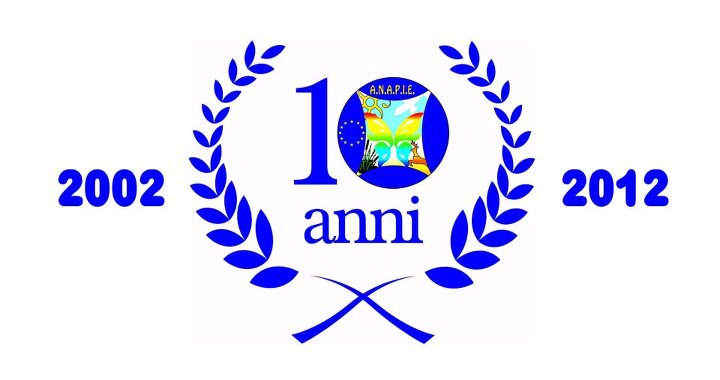 ANAPIE Associazione Nazionale Amici Parchi Italiani ed EuropeiSCUOLE AMMESSE alla finale del 10° FESTIVAL INTERNAZIONALE DELLA SCUOLA 2012
Di seguito, l'elenco delle scuole che hanno superato la selezione e sono state ammesse alle fasi finali del Festival che si terrà per il decimo anno consecutivo dal 16 al 20 Aprile 2012.
Nella ricorrenza del Decimo anno di vita l'Anapie sarà lieta e fiera di ospitare tutte quelle persone che nel corso degli anni hanno contribuito alla crescita della manifestazione, hostess, fonici, collaboratori int...erni ed esterni all'associazione invitandoli la sera del 19 aprile alla grande festa "School's Party 2012".
*201 - Sez. “A” 
Scuola: Islek Bilge Kagan Primary School
Florya Asfalti, 2 - Istanbul (Turchia)
*202 - Sez. “B” 
School of Fine Arts - 
via Fausta Vrancica, 17 - Split/Spalato (Croazia)
*203 - Sez. “C”/04 
Zakladna Skola Andreja Kmeta
Levice (Slovakia)
*204 - Sez. “C”/05(Coro+ singolo) 
Acarkent Doga College “Holal Oztezcan
3Kisim 3. Cadde T29 Villa
Istanbul (Turchia)
*205 - Sez. “C”/01 Folk
Ozel Saint Benoit Fransiz Lisesi
Istanbul - Turchia
*206 - Sez. “C”/02 Ballet modern
Gimnazjum nr 4 Im Jana Pawla II
59-300 - LUBIN (Polonia)
*207 - Sez. “C”/08 Fashion
Gelisim College - Izmir (Turchia) 0090 232 8332002
*208 - Sez. “B”/Video
Bibò Istva’n Gimna’zium 
Kiskunhalas - (Ungheria)
*209 - Sez. “C”/05 gruppi corali
Instituto Espagnol “Severo Ochoa”
TANGERI (Marocco)
*210 - Sez. “C”/01 Folk - 6a Scuola Media di Iraklio
IRACLIO - CRETA
*211 - Sez. “C”/05 Gruppi Corali
International School of Cluj (Romania)
*212 - Sez. “C”/05 Gruppi Corali
International School of Cluj - Napoca (Romania)
*213 - Sez. “C”/01 - Folk
School of the Arts - Petrozavodsk (Russia)
*214 - Sez. “C”/02 - Ballet classic e moderno
School of the Arts - Petrozavodsk (Russia)
*215 - Sez. “C”/01 - Folk
Country Kulub ve Spor Dernegi 
(Country Club Yout&Sports Association)
ANKARA (Turchia) Tel. +90(312)2364664 
*216 - Sez. “C”/03 (Orchestra)
Gelisim Colleg - Izmir (Turchia
*217 - Sez. “C”/02 Ballett 
Tirgu-Mures (Romania)
*218 - Sez. “C”-01 Folk
Sidi Bel Abbes (Algeria)
*219 - Sez C/01 Folk
Grupul Scolar Borcea (Romania)
*220 – Sez. “C”
Scoala nr. 5 - Fetesti (Romania)
*221- Sez C/05 (Gr. Corale)
Kartal Doga Colleges - Istanbul (Turchia) 
*222 – Sez. “C”
Bibò Istva’n Gimna’zium 
Kiskunhalas - (Ungheria)
*223 – Sez. “B”, “C”, “E”
Centru Scolar Pentru Educatie Incluziva n. 2
Sibiu (Romania)
*224 - Scuola Materna n. 135 - Bucarest (Romania)
0212421805 - gradinita135@yahoo.com
*225 – Sez. “C”
Scoala nr. 1 “Sf. Voievozi” - Bucharest (Romania)
*226 – Sez. “A”, “B”, “C”
Liceul Teoretic “H.Coanda” - Craiova (Romania)
*227 - Sez. “B”/Video (Linguaggio della danza)
Real Kids - Bucarest (Romania)
*228 - Sez. “B”/ Video “Caro Istanbul”
Kartal Doga College Schools - Istanbul
*229 - Sez. “B”/ Video “Istanbul, Città d’amore”
Yakacik Doga College - Istanbul
*230 – Sez. “C” 
Gradinata de Copii nr.236 – Bucarest (Romania)
SCUOLE ITALIANE 2012
*101/C-01- Folk
IPSEOA “A. Moro” ALBANELLA (SA)
*102/C-01- Folk
Direzione Didattica “Rodari” -VIESTE (FG)
*103/C-04- Trio Vocale
La Scatola sonora - SAN SEVERO (FG)
*104/C-05 - Gr. Corali
Scuola Secondaria 1° “Renato Moro” - BARLETTA
*105/C-08 – Moda - B
Ist. Prof. di Stato Industria e Artigianato “U.Pomilio”
CHIETI
*106/“C” 
Scuola Secondaria 1° “Dante Alighieri”
MODUGNO (BA)
*107/ “C” - 08 Moda
I.P.S.I.A. “G. Marconi” - GIUGLIANO (NA)
*108/ “C” - 08 Moda
I.P.I.A. “L. Palmieri” - BENEVENTO (BN)
*109/ “F” - Musical
Associazione Culturale “Dietro le quinte” 
LESINA (FG)
*110/ “C” - 01 Folk
Istituto Comprensivo “P. Giulio Castelli” 
CARPINO (FG)
*111/ “C” - 01 Folk
Istituto Comprensivo “P. Giannone” 
ISCHITELLA (FG)
*112/ “A” - Giornale Scolastico
Istituto Comprensivo “P. Giannone” 
ISCHITELLA (FG)
*113/ “C”-01 Folk
Istituto Comprensivo “G. Falcone” 
RODI GARGANICO (FG)
*114/ “B”-Video
Istituto Istruzione Superiore “G. B. Amico” 
TRAPANI (TP)
*115/ “B”-Video DirezioneDidattica Stat “don Pietro Pappagallo” 
TERLIZZI (BA)
*116/ “B”-Video
I.S.C. “Diomede”-Sc. Secondaria 1°“A. Romano” 
CARLANTINO (FG)
*117/ “B”-Video
I.T.I. “RIGHI”- NAPOLI (NA)
*118/A – Giornali Scolastici
Scuola Secondaria 1° “Renato Moro” - BARLETTA
*119/A – Giornali Scolastici
Scuola Secondaria 1° “G. Gesmundo” – TERLIZZI (BA)
*120/A – Giornali Scolastici
DirezioneDidattica Stat “don Pietro Pappagallo”
TERLIZZI (BA)
*121/A – Giornali Scolastici
ITIS “A. Righi” – NAPOLI
* 122/C-02-Danza moderna
Solis Specimen - 
San Nicandro Garganico (FG)
*123/C-02-Danza moderna
Ass. Movimento Espressione Danza M.E.D.
LESINA (FG)
Ufficio Stampa
Mario Gioiosahttp://www.facebook.com/pages/ANAPIE-Associazione-Nazionale-Amici-Parchi-Italiani-ed-Europei/100400500227?sk=app_2373072738